Информация  о приеме детей в  муниципальное бюджетное  дошкольное образовательное учреждение  «Центр развития ребенка - детский сад №10» Алексеевского городского округав период 01.01.2023г. по 31.01.2023г.№№ путевкиДата  выдачипутевкиДатарегистрации документовДата заключения договораПриказо зачислениив ДООВозрастная группа179428.12.202228.12.202209.01.2023Пр № 44от 09.01.20234-го года жизни2109.01.202309.01.202310.01.2023Пр № 45от 10.01.20233-го года жизни379326.12.202226.12.202211.01.2023Пр № 46от 11.01.20234-го годажизни4416.01.202316.01.202323.01.2023Пр № 48от 23.01.20233-го годажизни5210.01.202310.01.202325.01.2023Пр № 49от 25.01.20233-го годажизни          Заведующий	         муниципальным бюджетным	    дошкольным образовательным учреждением«Центр развития ребенка - детский сад №10»Алексеевского городского округа:          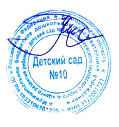 Л.Д. Кириченко